Adéla Pavelčíková	Certifikovaná chůva pro děti do zahájení povinné školní docházkyLogopedická asistentka – preventistka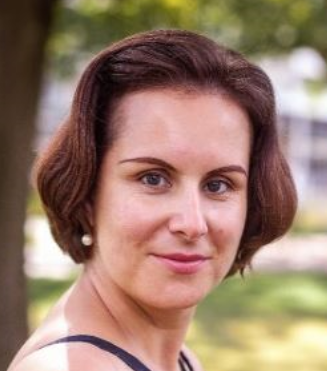 █ Pracovní zkušenosti█ Vzdělání█ Profesní kurzy█ Znalosti a zájmyProfil █JménoAdéla PavelčíkováNarozenalistopad 1979AdresaUlice Vinohradská 386Vlčnov687 61Česká republikaTelefon737 800 543Emailadelpavel@atlas.czŘidičský průkaz sk. B                   Potravinářský průkazSociální sítě █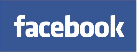 Datum, podpis █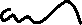 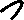 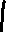 5.3.2020█ Pracovní zkušenosti█ Vzdělání█ Profesní kurzy█ Znalosti a zájmy